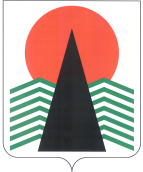 Муниципальное образованиеСельское поселение СентябрьскийНефтеюганский районХанты-Мансийский автономный округ – ЮграАДМИНИСТРАЦИЯ СЕЛЬСКОГО ПОСЕЛЕНИЯ СЕНТЯБРЬСКИЙПОСТАНОВЛЕНИЕп. СентябрьскийО внесении изменений в постановление администрации сельского поселения Сентябрьский «Об утверждении административного регламента предоставления 
муниципальной услуги» Предоставление разрешения на отклонение от предельных параметров разрешенного строительства, реконструкции объектов капитальногостроительства»В соответствии с Федеральным законом от 27 июля 2010 года № 210-ФЗ «Об организации предоставления государственных и муниципальных услуг», руководствуясь Уставом сельского поселения Сентябрьский, постановлением администрации сельского поселения Сентябрьский 29.12.2011 №81-па «О порядке разработки и утверждения административных регламентов исполнения муниципальных функций и предоставления муниципальных услуг», постановлением администрации сельского поселения Сентябрьский 15.12.2017 № 197-па «Об утверждении реестра муниципальных услуг муниципального образования сельское поселение Сентябрьский», п о с т а н о в л я ю:1. Внести изменение в постановление администрации сельского поселения Сентябрьский от 12.01.2018 № 6-па «Об утверждении административного регламента предоставления муниципальной услуги» Предоставление разрешения на отклонение от предельных параметров разрешенного строительства, реконструкции объектов капитального строительства»:1.1. Подпункт б пункта 5.5. изложить в следующей редакции: оформленная в соответствии с законодательством Российской Федерации доверенность, заверенная печатью заявителя (при наличии печати) и подписанная руководителем заявителя или уполномоченным этим руководителем лицом (для юридических лиц);2. Настоящее постановление подлежит официальному опубликованию (обнародованию) в бюллетене «Сентябрьский вестник» и вступает в силу после официального опубликования.3. Контроль за выполнением постановления оставляю за собой.Глава поселения			                                                                  А.В. Светлаков13.12.2019№125-па